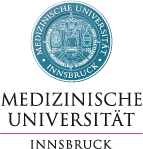 Mr. Rector
Univ.-Prof. Dr. W. Wolfgang Fleischhacker
Medical University Innsbruck
Christoph-Probst-Platz 1 / Innrain 52
6020 InnsbruckPsychotropicRequest for confirmation
Hereby, the head of the organizational unit accords the request to authorize the following persons to psychotrope according to Psychotropic Regulation

☐ generate
☐ purchase

Name of the organizational unit:

Authorized persons for the generation / acquisition of psychotropic drugs:

Information to the person responsible for occupational safety / safety representative / safety guard:Name of the psychotropes:
Justification of the need:

☐ One-time purchase / production
☐ Continuous purchase / production

Date:                                                                                     Stamp and signature OE- Leader:ContactE-MailPhoneGZL                       Date                        17.10.2019